                                        Nozil Shakirov                                                                                                                          Job Seeker First Name / CV No: 1822998Click to send CV No & get contact details of candidate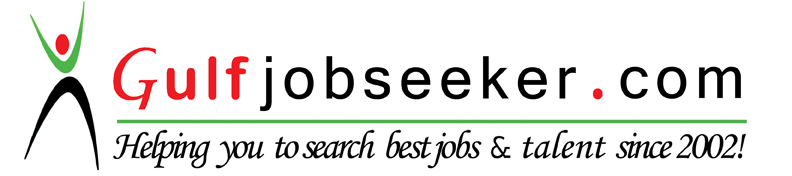 Personal informationDate of birth01.01.1991NationalityUzbekistanMarital statusSingleWork experienceDatesOccupation or position heldName and address of  employerType if business and sectorResponsibilities

DatesOccupation or position heldName and address of  employerType if business and sectorResponsibilities
November 2014 – July 2016Senior Sales Associate“Zara” Kuala-Lumpur, MalaysiaRetail
-Greeting customers with the smile
-Approaching to customers, asking their needs and helping them.
-Suggesting customers best outfits, doing up and cross selling.-Ensuring daily replenishment is done in my section.-Ensuring that common areas such as fitting rooms,cash counters are clean and ready for customers.-Asking customers their  feedbacks on products and service level. Keep inform my store manager for the same.-Aware of store and my daily target and work towards to achieve it.-As per the schedule working in cash counter and ensuring that cash counter processes are fast &efficient. 



August 2012 - May 2014Senior sales“MODIS”  Saint Petersburg, RussiaRetail
-Welcome customers into the store.-Identify their needs; provide professional till point service.-Merchandise products by guidelines.-Achieve retail sales targets on a monthly basis.-Monitor stock levels, report issues to direct management.-Cash handlingEducationDatesTitle of qualification awardedThe name and type of organization providing education 
DatesTitle of qualification awardedThe name and type of organization providing educationSeptember 2007 – June 2010Economics Economical college of Termiz                                                                                                                                               September 1998  – May 2007                                                                                                                                          High school Gymnasium  No 3Termiz, Uzbekistan Uzbek    –  spoken,written, readRussian  – spoken,written, readEnglish   –spoken,written, readTurkish  - spoken,written, readPersian  - spokenExcellent customer service and communication skills, as well as presentation skills and strong interpersonal skills when dealing with customers, fellow employees, and all levels of management. Perfect sales skills in Fashion and furniture decoration and ability to meet or exceed performance standards. Personal skills andcompetencesMother (tongue):Other languages:Uzbek    –  spoken,written, readRussian  – spoken,written, readEnglish   –spoken,written, readTurkish  - spoken,written, readPersian  - spokenExcellent customer service and communication skills, as well as presentation skills and strong interpersonal skills when dealing with customers, fellow employees, and all levels of management. Perfect sales skills in Fashion and furniture decoration and ability to meet or exceed performance standards. Skills and competencesUzbek    –  spoken,written, readRussian  – spoken,written, readEnglish   –spoken,written, readTurkish  - spoken,written, readPersian  - spokenExcellent customer service and communication skills, as well as presentation skills and strong interpersonal skills when dealing with customers, fellow employees, and all levels of management. Perfect sales skills in Fashion and furniture decoration and ability to meet or exceed performance standards. 